Г Л А В А   А Д М И Н И С Т Р А Ц И ИМ У Н И Ц И П А Л Ь Н О Г О     Р А Й О Н А«ЛЕВАШИНСКИЙ РАЙОН» РЕСПУБЛИКИ ДАГЕСТАНП  О  С  Т  А  Н  О  В  Л  Е  Н  И  Е  № 28 от 20 февраля 2024 годас. ЛевашиОб утверждении муниципальной программы«Укрепление общественного здоровья среди населения МР «Левашинский район»»В целях исполнения регионального проекта «Формирование системы мотивации граждан к здоровому образу жизни, включая здоровое питание и отказ от вредных привычек Республики Дагестан» и государственной программы Республики Дагестан «Укрепление общественного здоровья среди населения МР «Левашинский район»,  п о с т а н о в л я ю:1. Утвердить  муниципальную программу «Укрепление общественного здоровья среди населения МР «Левашинский район» (далее -  Программа) согласно приложению №1.2. Для обеспечения исполнения Программы создать межведомственную рабочую группу с участием представителей общественности и волонтерских организаций согласно приложению №2. 3. Разместить настоящее постановление на официальном сайте МР «Левашинский район»  и опубликовать в районной газете «По новому пути».  4. Контроль за исполнением настоящего постановления возложить на первого заместителя главы Администрации МР «Левашинский район» Дибирова А.З. Глава Администрации муниципального района                                                   Халалмагомедов М.А.                 Приложение № 2                                                                                        к постановлению главы Администрации                                                                             МР «Левашинский район»                                                                              от 20 февраля 2024 года № 28СОСТАВМежведомственной рабочей группы1.Дибиров А.З. - первый заместитель главы Администрации  МР «Левашинский район) - руководитель рабочей группы;2.Абдурашидова П.Б. - главный врач ГБУ РД «Левашинская ЦРБ» - заместитель руководителя рабочей группы (по согласованию);3.Гаджиев М.М. – заместитель начальника ОМВД РФ по Левашинскому  району (по согласованию); 4.Магомедов И.М. – помощник  главы Администрации МР «Левашинский район»;5.Магомедов Г.Н. - начальник управления образования Администрации МР «Левашинский район»;6.Гаджиев З.З.- начальник отдела по делам молодежи и туризму Администрации МР «Левашинский район»;7.Муталимов Х.З. - начальник МКУК «МКДЦ» МР «Левашинский район»;8.Алиев М.Я. – начальник МКУ «Управление информационного обеспечения и взаимодействия со СМИ» Администрации МР «Левашинский район»; 9.Гасанов Г.О. – зам .начальника МКУ «УИО и взаимодействия со СМИ», главный редактор газеты «По новому пути»;10.Магомедов А.А. - председатель совета старейшин Левашинского района (по согласованию).11.Васкаев М.А. – начальник отдела по ФК и спорту Администрации МР «Левашинский район».                Приложение № 1                                                                                        к постановлению главы Администрации                                                                             МР «Левашинский район»                                                                              от 20 февраля 2024 года № 28Муниципальная программа  «Укрепление общественного здоровья среди населения МР «Левашинский район» на 2024 – 2026 годы»Паспорт программыХарактеристика сферы реализации программы, описание основных проблем в указанной сфере и прогноз ее развитияВ Левашинском районе МР «Левашинский район» реализуется комплекс мероприятий, направленных на формирование ЗОЖ, борьбу с неинфекционными заболеваниями и факторами риска их развития.           Вопросы формирования ЗОЖ рассматриваются  на  заседаниях межведомственных     комиссий района - антинаркотической комиссии, межведомственной комиссии по профилактике правонарушений, комиссии по делам несовершеннолетних и защите их прав, межведомственной комиссии по противодействию распространения ВИЧ-инфекции.Ежегодно в районе проводятся более 100 пропагандистских мероприятий (акции,«круглые столы», тематические открытые уроки и т.д.) с участием более 10220 человек различных социальных и возрастных групп.В рамках тематических мероприятий, посвященных борьбе с хроническими неинфекционными заболеваниями (ХНИЗ), отработаны  технологии  проведения массовых информационно-пропагандистских мероприятий.В последние пять лет при проведении массовых мероприятий начато использование флэш-мобов, тренингов, акций с участием волонтеров.В учреждениях здравоохранения организована работа __ «школ пациентов» различной направленности с охватом ежегодно более ____ человек.Во всех образовательных учреждениях (СОШ) созданы «Уголки здоровья» для школьников и родителей с наглядной информацией, посвященной формированию здорового образа жизни.Ведется активная информационная кампания в сотрудничестве с районной газетой «По новому пути», а также посредством интернет-технологий.Наркологической службой района проводятся мероприятия первичной профилактики пьянства, алкоголизма и наркомании, в  том  числе  среди  учащихся  старших классов общеобразовательных школ.Ежегодно проводятся диспансеризации и медицинские осмотры населения в порядке, установленном Министерством здравоохранения Российской Федерации, осуществляются онкоскрининги согласно  нормативным  правовым  актам  Министерства здравоохранения Республики Дагестан.Среднегодовая численность населения  всего на 2024 год - 79928, в том числе взрослого трудоспособного населения на 2024 год – 47063, из них старше трудоспособного населения – 11111. Женщин детородного возраста – 19471. Подростков всего 3440, в том числе юношей – 1754. Дети от 0 до 14 лет всего – 20573, в том числе до 1 года - 1334. ОСМП ГБУ РД «Левашинская ЦРБ» обслуживается население Левашинского района в количестве -79928 человек, радиус обслуживания 35 км. В районе обслуживания входят 67 населенных пунктов - из них 11 домохозяйств и 20 хуторов, 14-ФАП и 19-ФП, 1 участковая больница. Имеется, мобильная связь со всеми населенными пунктами со всеми ФАПами. В участковой больнице, с 09.09.2019г. созданы фельдшерские бригады СП (работает с 1600до 900)  . Обслуживает население Левашинского района 1 бригада (врачебная)- врач, фельдшер, водитель и 3 бригады (фельдшерские) – фельдшер, водитель - из них 3 бригады круглосуточные. Рождаемость:  показатель на 2022 год  - 16,7.Естественный прирост населения в 2021г. -12,3. 2022г. – 12,3.Общая смертность: показатели на   2020г.- 7,7.  2021г. - 6,8. 2022г. – 4,4.Смертность от внешних причин (на 100 тыс. нас.) за 2020г. – 35,7 – в т.ч. от ДТП 20,4.  2021г. – 16,6 -  в.т.ч. от ДТП- 8,9. 2022г. – 25,0 в т.ч. от ДТП – 5,0.            2022г. – 20. COVID-19 – 7.     Неустановленные причины смертности за 2020г.- 12,7. 2021г. - 8,9. 2022г. – 1,3.     Детская смертность (на 100 тыс. нас. соотв. возраста) за 2022г. – 83,3 – в т.ч. 1-4 года - 70,6. 5-9 лет            - 41,3. 10-14 лет – 31,8. Младенческая смертность 5,2. Перинатальная смертность – 3,7.     Смертность от ЗНО  (на 100 тыс. нас.)  за 2021г. - 67,5  в.т.ч. в труд. возрасте - 32,5. 2022г. – 53,8.Заболеваемость болезни органов дыхания  (на 100 тыс. нас.)  за 2021г. - 31335,3. 2022г. – 37542,5.Смертность от болезнь органов дыхания  (на 100 тыс. нас.) за 2021г. - 57,4 в.т.ч. в труд. возрасте-5,1. 2022г. – 32,5, в т.ч. в трудоспособном возрасте 8,5.Заболеваемость пневмонией  - 375,3. Смертность от пневмонии 1,3.Заболеваемость системы кровообращения  (на 100 тыс. нас.) за 2021г.-4633,7.  2022г. – 204.Смертность от болезнь системы кровообращения (на 100 тыс. нас.) за 2020г.-326,3.  за 2021г.- 308,4. за 2022г. 4817,4, в т.ч. острый инфаркт миакарда (ИМ) – 53,8 в т.ч. в трудоспособном возрасте 33,9.Общая заболеваемость населения (на 100 тыс. нас.) - 2022г. – 87595,0.Карта смертности трудоспособного населения по причинам смертности  (2022г.)                                                     Смертность Заболеваемость населения злокачественными образованиями стандартизированный показатель (на 100 тыс.нас.) за 2021г. – 147,8. 2022г. – 122.За 2021 год осмотрены 5239  человек в рамках диспансеризации определенных групп взрослого населения, углубленная диспансеризация - 1520.Инфраструктура	учреждений,	осуществляющих	мероприятия	по медицинской профилактике.Количество  государственных  учреждений здравоохранения (ЦРБ) - 1 (в	их составе врачебных амбулаторий - 2, уч. больниц -7, ФАПов – 14, ФП-19).Анализ кадровой обеспеченности службы медицинской профилактики. Штаты кабинетов медицинской профилактики и отделений медицинской профилактики в ГБУ  РД «Левашинская ЦРБ»: в структуре ЦРБ организован кабинет медицинской профилактики для взрослых. В штате работает одна медицинская сестра, прошедшая обучение по дополнительным профессиональным	 программам повышения квалификации по вопросам профилактики  неинфекционных заболеваний и формирования здорового образа жизни.1.2. Выводы.Среди жителей Левашинского района МР «Левашинский район» отмечается высокий уровень распространенности факторов риска развития неинфекционных заболеваний, в том числе являющихся лидирующими причинами смертности – сердечно-сосудистых и онкологических заболеваний. 4 населенных пункта  Левашинского района проживают в условиях высокогорья, которая является одним из весомых  факторов риска развития сердечно-сосудистых и цереброваскулярных заболеваний связанная со снижением парциального давления в воздухе, гиподинамия обусловленная резким спадом производства сельскохозяйственной продукции. Населенные пункты расположены на склоне, что усиливает нагрузку на сердечно - сосудистую систему, на адаптационные механизмы. Питание - процент употребления натуральных продуктов уменьшается. Сохраняются недостаточная мотивация и ответственность граждан за сохранение собственного здоровья.Одна из причин –  не смотря на проводимую информированность по факторам риска и профилактики неинфекционных болезней, население не придает этому должного внимания. В связи  с  этим  необходимы,   принять меры,   по раннему выявлению факторов риска, а так же ранней диагностике и лечению самих заболеваний необходимо, создать весомую мотивацию для увеличения продукции сельского хозяйства, что является основным фактором борьбы с гиподинамией.Без преобразований в сфере культуры ЗОЖ и профилактики заболеваний не удастся добиться кардинального изменения существующих показателей смертности и заболеваемости населения.Формирование ЗОЖ у граждан, в том  числе  у  детей  и  подростков,  поддерживается   мероприятиями,  направленными на повышение информированности граждан о факторах риска для их здоровья, формирование мотивации к ведению ЗОЖ.ЗОЖ  предполагает  отказ  от  потребления  табака  и  наркотиков, злоупотребления алкоголем, а также рациональное питание и наличие достаточного уровня физической активности, предотвращающих развитие ожирения.Активное информирование населения о факторах риска для здоровья и формирование мотивации к ведению ЗОЖ осуществляются  через  все  средства массовой информации (сеть «Интернет», печатные издания с учетом специфики групп населения, различающихся по возрасту, полу, образованию, социальному статусу).Существует необходимость формирования системы непрерывного образования граждан и медицинских специалистов по проблемам ЗОЖ, в том числе здорового питания.Особое значение в настоящее время имеет формирование ЗОЖ у детей, подростков, молодежи и студентов, что обусловлено большой распространенностью среди них курения, а также высокой частотой выявления нерационального питания, избыточной массы тела и ожирения, низкой физической активности. Отдельного внимания заслуживают проблемы наркомании и алкоголизма.Процесс повышения мотивации населения, в том числе детей и подростков, к ведению ЗОЖ предполагает межведомственное многоуровневое взаимодействие с привлечением к реализации программы районных учреждений, общественных организаций, участвующих в информировании населения. О факторах риска неинфекционных заболеваний и зависимостей, создании системы мотивации  к  ведению ЗОЖ и обеспечении для этого соответствующих условий, а также осуществлении контроля за  всеми  этими  процессами  через  проведение мониторинга.Профилактические мероприятия должны стать ключевыми в борьбе с сердечно-сосудистыми и онкологическими заболеваниями, прежде всего  среди  граждан трудоспособного возраста. Один из важнейших ресурсов – проведение информационных кампаний.Основные цели и задачи, сроки и этапы реализации подпрограммы Цели:Формирование системы мотивации граждан к ЗОЖ, включая здоровое питание, отказ от вредных привычек и активный образ жизни. Обеспечение к 2024 году увеличения доли граждан, ведущих ЗОЖ, за счет формирования среды, способствующей ведению гражданами ЗОЖ, включая здоровое питание (в том числе ликвидацию микронутриентной недостаточности, сокращение потребления соли и сахара),  защиту  от  табачного  дыма, снижение потребления алкоголя, а также самогоноварения, мотивирования граждан к ведению ЗОЖ посредством внедрения программ общественного здоровья, информационно-коммуникационных кампаний, вовлечения граждан и некоммерческих организаций в мероприятия по укреплению общественного здоровья, разработки и внедрения корпоративных программ укрепления здоровья.Для достижения поставленных целей необходимо решение следующих задач:Формирование системы мотивации граждан к ЗОЖ, включая здоровое питание и отказ от вредных привычек:внедрение программы общественного здоровья в муниципальном районе; разработка и внедрение корпоративных программ укрепления здоровья.Сроки и этапы реализации подпрограммы Программа реализуется в один этап: 2022 – 2024 годы.Характеристика основных мероприятий подпрограммыМероприятие	1.2.	Внедрение	программы	общественного	здоровья	в муниципальном районе:-разработка и внедрение муниципальной программы «Укрепление общественного здоровья среди населения МР «Левашинский район» на 2022 – 2024 годы»;-мотивирование граждан к ведению ЗОЖ посредством проведения информационно-коммуникационных кампаний;-организация работы  межведомственных  комиссий  по  вопросам  охраны здоровья населения, в том числе формирования ЗОЖ, обеспечения общественного порядка;-организация и проведение профилактических медицинских осмотров обучающихся, тестирования граждан, подлежащих призыву на военную службу, на предмет выявления лиц, допускающих немедицинское потребление наркотических средств и психотропных веществ;-проведение профилактических мероприятий по выявлению и пресечению правонарушений, связанных с продажей  алкогольной  и  спиртосодержащей  продукции;-проведение профилактических  мероприятий  по  реализации  Федерального закона от 23 февраля 2013 года № 15 «Об охране здоровья граждан от воздействия окружающего табачного дыма и последствий потребления табака», в том числе по выявлению и пресечению правонарушений, связанных с продажей  табачной  продукции;-организация и проведение тематических циклов усовершенствования для медицинских работников, межведомственных семинаров-совещаний для работников учреждений образования, культуры, молодежных организаций,  учреждений  социальной защиты и правоохранительных органов по вопросам формирования здорового образа жизни, профилактики алкоголизации и наркотизации населения, пагубного табакокурения.План мероприятий по реализациимуниципальной программы «Укрепление общественного здоровья среди населения МР «Левашинский район» на 2024 – 2026 годы»Наименование программыУкрепление	общественного	здоровья	среди	населения Левашинского муниципального района на 2024 – 2026 годыОсновной разработчик программыАдминистрация МР «Левашинский район»ГБУ РД «Левашинская ЦРБ»Ответственные исполнителипрограммыАдминистрация МР «Левашинский район» ГБУ РД  «Левашинская ЦРБ » Финансовое управление  Администрации МР «Левашинский район»Отдел образования  Администрации МР «Левашинский  район»МКУК «МКДЦ»	МР «Левашинский района»УСЗН    Управление социальной защиты населения МР «Левашинский район»ОМВД РФ по Левашинскому району Редакция газеты «По новому пути» Цели и задачи программыЦели:Формирование системы мотивации граждан к ЗОЖ, включая здоровое питание и отказ от вредных привычек. Обеспечение к 2024  году  увеличения  доли граждан ведущих ЗОЖ, за счет формирования среды, способствующей ведению гражданами ЗОЖ,	включая здоровое	питание,		защиту		от			табачного дыма,		снижение	потребления			алкоголя,				а		также самогоноварения, мотивирование	граждан	к	ведению		ЗОЖ посредством внедрения	программ		общественного		здоровья, информационно-коммуникационные			кампании,		вовлечение граждан и некоммерческих организаций в мероприятия по укреплению общественного здоровья, разработку и внедрение корпоративных программ укрепления здоровья.Цели и задачи программыЗадачи:Формирование системы мотивации граждан к ЗОЖ, включая здоровое питание и отказ от вредных привычек: внедрение программы общественного здоровья  Левашинского района; разработка и внедрение корпоративных  программ укрепления здоровья.Сроки реализации программы2024 - 2026 годыОбъемы бюджетных ассигнований программыОбъем финансирования Программы составляет ____ рублей за счет средств бюджета МР «Левашинский район», в том числе:2024 г. - 200 тыс. рублей; в 2025 г. -  250 тыс. рублей; в 2026 г. - 200 тыс. рублей.Примечание: объемы финансирования носят прогнозный характер и подлежат ежегодной корректировке с учетом возможностей бюджета районаОжидаемые результаты реализацииподпрограммыСнижение смертности мужчин в возрасте 16 - 63 лет - до 144 на 100 тыс. населения;снижение смертности женщин в возрасте 16 - 57 года - до 42 на 100 тыс. населения;снижение розничной продажи алкогольной продукции на душу населения до 2,5 литров;Заболевания органов кровообращенияЗаболевания органов кровообращенияXколичество умершихколичество умерших2694на 100 тыс. нас.на 100 тыс. нас.4817,4Злокачественные новообразованияЗлокачественные новообразованияХколичество умершихколичество умерших43на 100 тыс. нас.на 100 тыс. нас.53,8Внешние причиныВнешние причиныХколичество умершихколичество умерших20на 100 тыс. нас.на 100 тыс. нас.25,0Болезни органов дыханияБолезни органов дыханияхколичество умершихколичество умерших26на 100 тыс. нас.на 100 тыс. нас.32,5Болезни органов пищеваренияБолезни органов пищеваренияХколичество умерших количество умерших 5на 100 тыс. нас.на 100 тыс. нас.6,3Неустановленные причиныНеустановленные причиныХколичество умершихколичество умерших7 на 100 тыс. нас.на 100 тыс. нас.8,9№Смертность Всего умерло  Показатель на 100 тыс. нас.1.Хронические  болезни  нижних  дыхательных путей2632,52.Внешние причины смертности2025,0№ п/п  Наименование мероприятий  Срок выполнения(начало-окончание)Источники финансирования             (тыс.рублей)Источники финансирования             (тыс.рублей)Источники финансирования             (тыс.рублей)           ИсполнителиМуниципальныйбюджетВнебюджетныеисточникиВсего123344567I. Организация мероприятий по формированию здорового образа жизниI. Организация мероприятий по формированию здорового образа жизниI. Организация мероприятий по формированию здорового образа жизниI. Организация мероприятий по формированию здорового образа жизниI. Организация мероприятий по формированию здорового образа жизниI. Организация мероприятий по формированию здорового образа жизниI. Организация мероприятий по формированию здорового образа жизниI. Организация мероприятий по формированию здорового образа жизниI. Организация мероприятий по формированию здорового образа жизни1.1.Внедрение	федеральных	и республиканских нормативных правовых актов и методических документов по вопросам здорового образа жизни.Внедрение	федеральных	и республиканских нормативных правовых актов и методических документов по вопросам здорового образа жизни.2024-20262024-2026---Органы	местного	самоуправления,	ГБУ  РД «Левашинская ЦРБ»1.2.Организация деятельности межведомственной рабочей группы по профилактике злоупотребления алкогольной продукцией, пивом, табаком и формированию здорового образа жизни среди населения в муниципальном районе МР «Левашинский район».Организация деятельности межведомственной рабочей группы по профилактике злоупотребления алкогольной продукцией, пивом, табаком и формированию здорового образа жизни среди населения в муниципальном районе МР «Левашинский район».2024-20262024-2026---Администрация МР «Левашинский район»,ГБУ РД «Левашинская ЦРБ», Отдел МВД РФ по Левашинскому району,Отдел по делам молодежи и туризму МР «Левашинский район»1234567 МКУК «МКДЦ» МР «Левашинский район»1.3Организация информационно-коммуни- кационных кампаний, направленных на мотивацию граждан к здоровому образу жизни, включая здоровое питание, двигательную активность и отказ от вредных привычек, для различных целевых групп населения.2024-2026--- Редакция газеты«По новому пути»,ГБУ РД «Левашинская ЦРБ», Отдел по делам молодежи и туризму Администрации МР «Левашинский район»,    МКУК «МКДЦ» МР «Левашинский район»1.3.1.Тиражирование и распространение печатной продукции (плакаты, памятки, листовки, буклеты, флайера) для населения по вопросам формирования здорового образа жизни, в том числездорового питания и физической активности.2024-2026---ГБУ РД «Левашинская ЦРБ», Отдел по делам молодежи и туризму Администрации МР «Левашинский район»1.3.2.Трансляция на информационных табло, на ведомственных плазмах внутри зданий социальной рекламы по вопросамформирования здорового образа жизни.2022-2024---ГБУ РД «Левашинская ЦРБ»1.4Проведение в районе МР «Левашинский район» тематических смотров-конкурсов по вопросам формирования здорового образа жизни (например, «Территорияздоровья», «Территория, свободная от табака»).2024-2026ежегодно март5-5Отдел образования  МР «Левашинский район»1.5.Проведение массовых тематических профилактических акций, в том числе с учетом международных и всемирных дат, утвержденных ВОЗ/2024-2026---ГБУ РД «Левашинская  ЦРБ»,Отдел образования, Отдел по делам молодежи и туризму Администрации МР «Левашинский район»,МКУК «МКДЦ» МР «Левашинский район»IV. Соблюдение требований Федерального закона от 23.02.2013 № 15-ФЗ «Об охране здоровья граждан от воздействия окружающего табачного дыма и последствий потребления табака»IV. Соблюдение требований Федерального закона от 23.02.2013 № 15-ФЗ «Об охране здоровья граждан от воздействия окружающего табачного дыма и последствий потребления табака»IV. Соблюдение требований Федерального закона от 23.02.2013 № 15-ФЗ «Об охране здоровья граждан от воздействия окружающего табачного дыма и последствий потребления табака»IV. Соблюдение требований Федерального закона от 23.02.2013 № 15-ФЗ «Об охране здоровья граждан от воздействия окружающего табачного дыма и последствий потребления табака»IV. Соблюдение требований Федерального закона от 23.02.2013 № 15-ФЗ «Об охране здоровья граждан от воздействия окружающего табачного дыма и последствий потребления табака»IV. Соблюдение требований Федерального закона от 23.02.2013 № 15-ФЗ «Об охране здоровья граждан от воздействия окружающего табачного дыма и последствий потребления табака»IV. Соблюдение требований Федерального закона от 23.02.2013 № 15-ФЗ «Об охране здоровья граждан от воздействия окружающего табачного дыма и последствий потребления табака»4.1.Мероприятия по организации и контролю реализации Федерального закона от 23 февраля 2013 года № 15-ФЗ «Об охране здоровья граждан от воздействияокружающего табачного дыма и последствий потребления табака».2024-2026---Отдел МВД РФ по Левашинскому району4.2.Взаимодействие и сотрудничество с учреждениями социальной сферы образования, культуры, здравоохранения, представителями				бизнеса, руководителями сельхозпредприятий, общественными	и		социально ориентированными некоммерческими организациями,		религиозными конфессиями по вопросам сниженияраспространенности курения.2024-2026---Органы	местного	самоуправления,ГБУ РД «Левашинская ЦРБ», Главы сельских поселенийV. Меры по развитию массовой физической культурыV. Меры по развитию массовой физической культурыV. Меры по развитию массовой физической культурыV. Меры по развитию массовой физической культурыV. Меры по развитию массовой физической культурыV. Меры по развитию массовой физической культурыV. Меры по развитию массовой физической культуры12345675.1.Оснащение придомовых территорий и жилых массивов спортивными и игровыми площадками, билбордами, информационными стендами по здоровому образу жизни.2024-2026---Главы сельских поселений,Отдел по делам молодежи и туризму Администрации МР «Левашинский район»5.2Проведение физкультурно-оздоровитель- ных и спортивно-массовых мероприятий с широким участием населения различного возраста по месту их жительства, среди работающих, служащих и молодежи (спортивные соревнования, спортивныеэстафеты).2024-202610-10Отдел по  делам молодежи и туризму Администрации МР «Левашинский район»,Отдел по ФК и спорту Администрации МР «Левашинский район»5.3.Открытие клубных объединений физкультурно-спортивной направленности по месту жительства.2024-2026---Отдел по ФК и спорту Администрации МР «Левашинский район»5.4.Проведение смотров-конкурсов на лучшую организацию физкультурно-оздоровительной и спортивно-массовой работы среди образовательных организаций2024-2026---Отдел образования, Отдел по делам молодежи и туризму Администрации МР «Левашинский район»,Отдел по ФК и спорту Администрации МР «Левашинский район»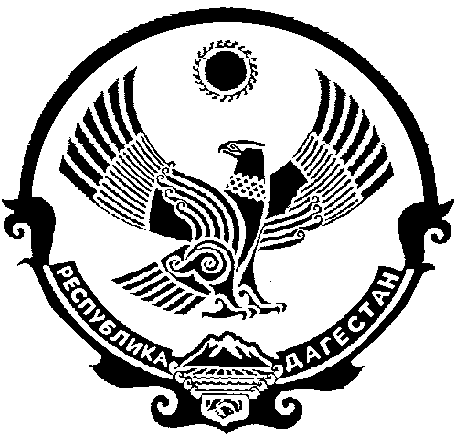 